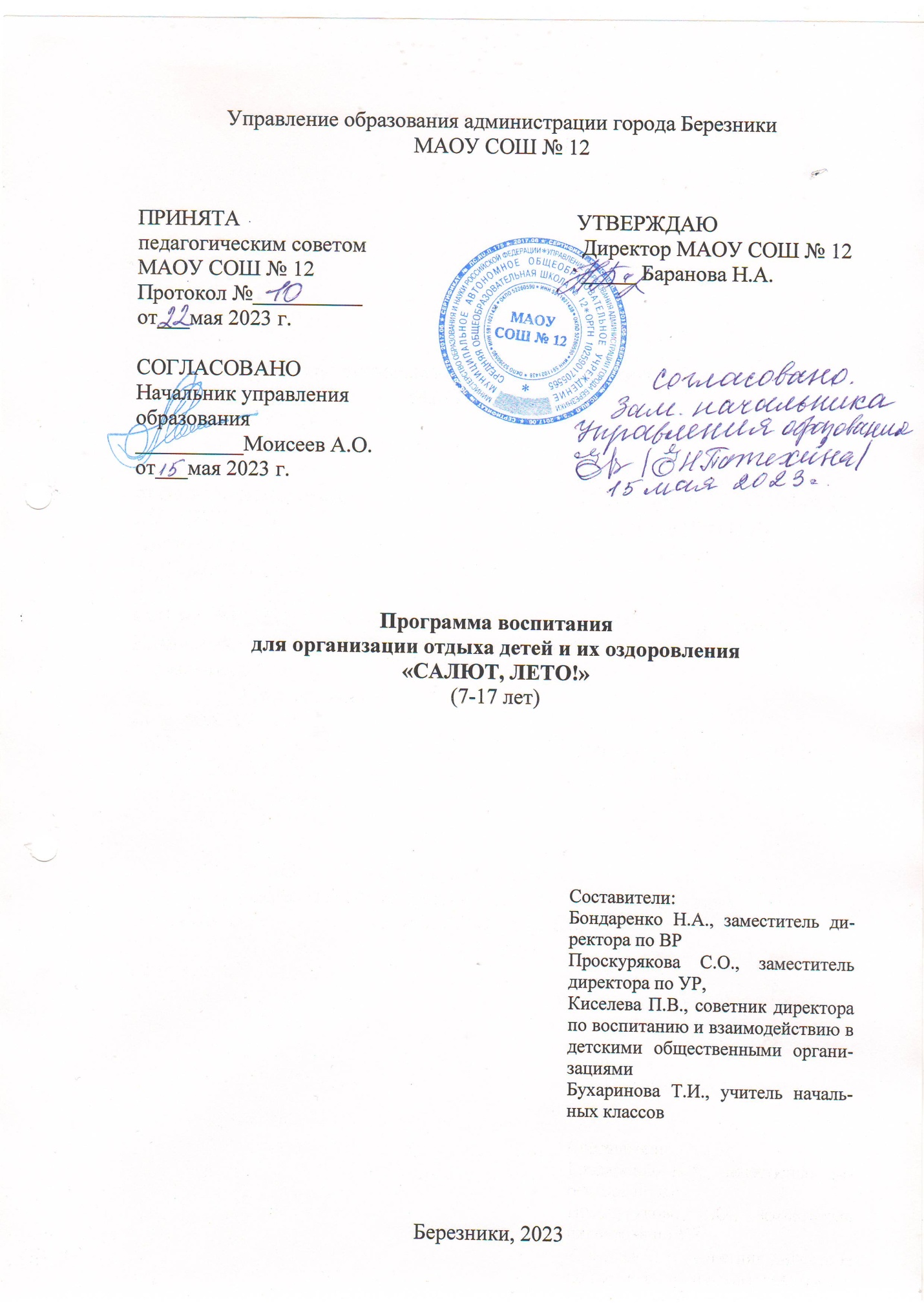 СОДЕРЖАНИЕПОЯСНИТЕЛЬНАЯ ЗАПИСКАПрограмма воспитания отдыха детей и их оздоровления «Салют, лето!» (далее – Программа воспитания, Программа) МАОУ СОШ № 12 разработана на основе примерной программы воспитания для организаций отдыха детей и их оздоровленияФГБОУ «Всероссийский детский центр «Смена» иПримерной рабочей программы воспитания для общеобразовательных организаций, разработанной Федеральным государственным бюджетным научным учреждением «Институт изучения детства, семьи и воспитания Российской академии образования» в соответствии с нормативно-правовыми документами: - Конституцией Российской Федерации (принята всенародным голосованием 12.12.1993, с изменениями, одобренными в ходе общероссийского голосования 01.07.2020).- Конвенцией о правах ребенка (одобрена Генеральной Ассамблеей ООН 20.11.1989, вступила в силу для СССР 15.09.1990).-Федеральный закон от 29 декабря 2012г. №273-ФЗ «Об образовании в Российской Федерации» (с изменениями от 06.02.2023 N 15-ФЗ, от 17.02.2023 N 19-ФЗ, от 17.02.2023 N 26-ФЗ)- Федеральным законом от 31.07.2020 № 304-ФЗ «О внесении изменений в Федеральный закон «Об образовании в Российской Федерации» по вопросам воспитания обучающихся».- Федеральным законом от 24.07.1998 № 124-ФЗ «Об основных гарантиях прав ребенка в Российской Федерации».- Федеральным законом от 30.12.2020 № 489-ФЗ «О молодежной политике в Российской Федерации».- Приказы №№286,287 Министерства просвещения Российской Федерации об утверждении ФГОС начального общего образования и ФГОС основного общего образования от 31 мая 2021 года.- Стратегией развития воспитания в Российской Федерации на период до 2025 года (утверждена распоряжением Правительства Российской Федерации от 29.05.2015 № 996-р).- Указом Президента Российской Федерации от 21.07.2020 № 474 «О национальных целях развития Российской Федерации на период до 2030 года». - Планом основных мероприятий, проводимых в рамках Десятилетия детства, на период до 2027 года (утвержден распоряжением Правительства Российской Федерации от 23.01.2021 № 122-р).- Государственной программой Российской Федерации «Развитие образования» (утверждена Постановлением Правительства Российской Федерации от 26. 12.2017 № 1642).- Федеральным проектом «Успех каждого ребенка» (утвержден президиумом Совета при Президенте РФ по стратегическому развитию и национальным проектам, протокол от 24.12.2018 № 16.)Программа является методическим документом, определяющим комплекс основных характеристик воспитательной работы МАОУ СОШ № 12, осуществляемой в детском лагере, разрабатывается с учетом государственной политики в области образования и воспитания.Программа создана с целью организации непрерывного воспитательного процесса, основывается на единстве и преемственности с общим и дополнительным образованием, соотносится с примерной рабочей программой воспитания для образовательных организаций, реализующих образовательные программы общего образования.Программа предусматривает приобщение обучающихся к российским традиционным духовным ценностям, включая культурные ценности своей этнической группы, правилам и нормам поведения в российском обществе.Ценности Родины и природы лежат в основе патриотического направления воспитания.Ценности человека, дружбы, семьи, сотрудничества лежат в основе духовно-нравственного и социального направлений воспитания.Ценность знания лежит в основе познавательного направления воспитания.Ценность здоровья лежит в основе направления физического воспитания.Ценность труда лежит в основе трудового направления воспитания.Ценности культуры и красоты лежат в основе эстетического направления воспитания.Программа включает три раздела: целевой; содержательный; организационный.Приложение: примерный календарный план воспитательной работы.Раздел I. ЦЕННОСТНО-ЦЕЛЕВЫЕ ОСНОВЫ ВОСПИТАНИЯНормативные ценностно-целевые основы воспитания детей в детском лагере «Салют, лето!» МАОУ СОШ № 12 определяются содержанием российских гражданских (базовых, общенациональных) норм и ценностей, основные из которых закреплены в Конституции Российской Федерации. С учетом мировоззренческого, этнического, религиозного многообразия российского общества ценностно-целевые основы воспитания детей включают духовно-нравственные ценности культуры народов России, традиционных религий народов России в качестве вариативного компонента содержания воспитания, реализуемого на добровольной основе, в соответствии с мировоззренческими и культурными особенностями 
и потребностями родителей (законных представителей) несовершеннолетних детей. Воспитательная деятельность в детском лагере «Салют, лето!» реализуется в соответствии с приоритетами государственной политики в сфере воспитания, зафиксированными в Стратегии развития воспитания в Российской Федерации на период до 2025 года. Приоритетной задачей Российской Федерации в сфере воспитания детей является развитие высоконравственной личности, разделяющей российские традиционные духовные ценности, обладающей актуальными знаниями и умениями, способной реализовать свой потенциал в условиях современного общества, готовой к мирному созиданию и защите Родины.1.1. Цель и задачи воспитанияСовременный российский общенациональный воспитательный идеал – высоконравственный, творческий, компетентный гражданин России, принимающий судьбу Отечества как свою личную, осознающий ответственность за настоящее и будущее страны, укорененный в духовных и культурных традициях многонационального народа Российской Федерации. В соответствии с этим идеалом и нормативными правовыми актами Российской Федерации в сфере образования цель воспитания: создание условий для личностного развития, самоопределения и социализации обучающихся на основе социокультурных, духовно-нравственных ценностей и принятых в российском обществе правил и норм поведения в интересах человека, семьи, общества и государства, формирование у обучающихся чувства патриотизма, гражданственности, уважения к памяти защитников Отечества и подвигам Героев Отечества, закону и правопорядку, человеку труда и старшему поколению, взаимного уважения, бережного отношения к культурному наследию и традициям многонационального народа Российской Федерации, природе и окружающей среде. (Федеральный закон от 29 декабря 2012 г. № 273-ФЗ «Об образовании в Российской Федерации, ст. 2, п. 2).Задачи воспитания определены с учетом интеллектуально-когнитивной, эмоционально-оценочной, деятельностно-практической составляющих развития личности;- усвоение ими знаний, норм, духовно-нравственных ценностей, традиций, которые выработало российское общество (социально значимых знаний);- формирование и развитие позитивных личностных отношений к этим нормам, ценностям, традициям (их освоение, принятие);- приобретение соответствующего этим нормам, ценностям, традициям социокультурного опыта поведения, общения, межличностных и социальных отношений, применения полученных знаний и сформированных отношений на практике (опыта нравственных поступков, социально значимых дел).1.2. Методологические основы и принципы воспитательной деятельностиМетодологической основой Программы воспитания являются антропологический, культурно-исторический и системно-деятельностный подходы. Воспитательная деятельность в детском лагере «Салют, лето!» основывается на следующих принципах:- принцип гуманистической направленности. Каждый ребенок имеет право на признание его как человеческой личности, уважение его достоинства, защиту его человеческих прав, свободное развитие;- принцип ценностного единства и совместности. Единство ценностей и смыслов воспитания, разделяемых всеми участниками образовательных отношений, содействие, сотворчество и сопереживание, взаимопонимание и взаимное уважение;- принцип культуросообразности. Воспитание основывается на культуре и традициях России, включая культурные особенности региона; - принцип следования нравственному примеру. Пример, как метод воспитания, позволяет расширить нравственный опыт ребенка, побудить его к открытому внутреннему диалогу, пробудить в нем нравственную рефлексию, обеспечить возможность выбора при построении собственной системы ценностных отношений, продемонстрировать ребенку реальную возможность следования идеалу в жизни;- принцип безопасной жизнедеятельности. Защищенность важных интересов личности от внутренних и внешних угроз, воспитание через призму безопасности и безопасного поведения; - принцип совместной деятельности ребенка и взрослого. Значимость совместной деятельности взрослого и ребенка на основе приобщения к культурным ценностям и их освоения;- принцип инклюзивности. Организация воспитательного процесса, при котором все дети, независимо от их физических, психических, интеллектуальных, культурно-этнических, языковых и иных особенностей, включены в общую систему образования.Данные принципы реализуются в укладе детского лагеря, включающем воспитывающие среды, общности, культурные практики, совместную деятельность и события.Уклад – общественный договор участников образовательных отношений, опирающийся на базовые национальные ценности, содержащий традиции региона и детского лагеря, задающий культуру поведения сообществ, описывающий предметно-эстетическую среду, деятельности и социокультурный контекст. Воспитывающая среда – это особая форма организации образовательного процесса, реализующего цель и задачи воспитания. Воспитывающая среда определяется целью и задачами воспитания, духовно-нравственными и социокультурными ценностями, образцами и практиками. Основными характеристиками воспитывающей среды являются ее насыщенность и структурированность.Воспитывающие общности (сообщества) в детском лагере:- детские (одновозрастные и разновозрастные отряды). Ключевым механизмом воспитания в детском лагере является временный детский коллектив. Чтобы эффективно использовать воспитательный потенциал временного детского коллектива, необходимо учитывать особенности и закономерности развития временного детского коллектива.- детско-взрослые. Основная цель – содействие, сотворчество и сопереживание, взаимопонимание и взаимное уважение, наличие общих ценностей и смыслов у всех участников. Главная детско-взрослая общность в детском лагере – «Дети-Вожатый».1.3. Основные направления воспитания Практическая реализация цели и задач воспитания осуществляется в рамках следующих направлений воспитательной работы:- гражданское воспитание, формирование российской гражданской идентичности, принадлежности к общности граждан Российской Федерации, к народу России как источнику власти в российском государстве и субъекту тысячелетней Российской государственности, знание и уважение прав, свобод и обязанностей гражданина Российской Федерации;- воспитание патриотизма, любви к своему народу и уважения к другим народам России, формирование общероссийской культурной идентичности;- духовно-нравственное развитие и воспитаниеобучающихся на основе духовно-нравственной культуры народов России, традиционных религий народов России, формирование традиционных российских семейных ценностей; - эстетическое воспитание: формирование эстетической культуры на основе российских традиционных духовных ценностей, приобщение к лучшим образцам отечественного и мирового искусства;- экологическое воспитание: формирование экологической культуры, ответственного, бережного отношения к природе, окружающей среде на основе российских традиционных духовных ценностей;- трудовое воспитание: воспитание уважения к труду, трудящимся, результатам труда (своего и других людей), ориентации на трудовую деятельность, получение профессии, личностное самовыражение в продуктивном, нравственно достойном труде в российском обществе, на достижение выдающихся результатов в труде, профессиональной деятельности;- физическое воспитание и воспитание культуры здорового образа жизни и безопасности: развитие физических способностей с учетом возможностей и состояния здоровья, формирование культуры здорового образа жизни, личной и общественной безопасности;- познавательное направление воспитания: стремление к познанию себя и других людей, природы и общества, к знаниям, образованию.1.4. Основные традиции и уникальность воспитательной деятельности Основные традиции воспитания в детском лагере«Салют, лето!»  являются: - совместная деятельность детей и взрослых, как ведущий способ организации воспитательной деятельности;- создание условий, при которых для каждого ребенка предполагается роль в совместных делах (от участника до организатора, лидера того или иного дела);- создание условий для приобретения детьми нового социального опыта и освоения новых социальных ролей;- проведение общих мероприятий детского лагеря с учетом конструктивного межличностного взаимодействия детей, их социальной активности;- включение детей в процесс организации жизнедеятельности временного детского коллектива;- формирование коллективов в рамках отрядов, кружков, студий, секций и иных детских объединений, установление в них доброжелательных и товарищеских взаимоотношений;- обмен опытом между детьми в формате «дети-детям»;- ключевой фигурой воспитания является ребенок, главную роль в воспитательной деятельности играет педагог, реализующий по отношению к детям защитную, личностно развивающую, организационную, посредническую (в разрешении конфликтов) функции.Уникальность воспитательного процесса в детском лагере заключается в кратковременности, автономности, сборности.Кратковременность – короткий период лагерной смены, характеризующийся динамикой общения, деятельности, в процессе которой ярче высвечиваются личностные качества.Автономность – изолированность ребенка от привычного социального окружения, «нет дневника», вызова родителей – все это способствует созданию обстановки доверительности.Сборность – предполагает объединение детей с разным социальным опытом и разным уровнем знаний, не скованных «оценками» прежнего окружения, каждый ребенок имеет возможность «начать все сначала».Раздел II. СОДЕРЖАНИЕ, ВИДЫ И ФОРМЫ ВОСПИТАТЕЛЬНО ДЕЯТЕЛЬНОСТИДостижение цели и решение задач воспитания осуществляется в рамках всех направлений деятельности детского лагеря.Содержание, виды и формы воспитательной деятельности представлены в соответствующих модулях.Реализация конкретных форм воспитательной работы воплощается в Календарном плане воспитательной работы (Приложение), утверждаемом ежегодно на предстоящий год с учетом направлений воспитательной работы, установленных в настоящей Программе воспитания.ИНВАРИАНТНЫЕ МОДУЛИ(обязательные для всех детских лагерей)2.1. Модуль «Будущее России. Ключевые мероприятия»2.1. Модуль «Будущее России. Ключевые мероприятия» Направлен на формирование сопричастности к истории, географии Российской Федерации, ее этнокультурному, географическому разнообразию, формирование национальной идентичности. Деятельность реализуется по направлениям: 1. Церемония подъема (спуска) Государственного флага Российской Федерации и исполнение Государственного гимна Российской Федерации. Использование Государственного флага и исполнение Государственного гимна Российской Федерации при проведении церемонии подъема (спуска) Государственного флага Российской Федерации регламентируется Методическими рекомендациями «Об использовании государственных символов Российской Федерации при обучении и воспитании детей и молодежи в образовательных организациях, а также организациях отдыха детей и их оздоровления» (Письмо Минпросвещения России от 15.04.2022 № СК-295/06) и «Стандартом Церемонии поднятия (спуска) Государственного флага Российской Федерации» (Письмо Минпросвещения России от 17.06.2022 № АБ-1611/06). Торжественная церемония подъема (спуска) Государственного флага Российской Федерации проводится в день проведения открытия (закрытия) смены и в дни государственных праздников Российской Федерации. 2. Дни единых действий (ДЕД)ДЕД обязательно включаются в календарный план воспитательной работы и проводятся по единым федеральным методическим рекомендациям и материалам:1 июня – День защиты детей; 6 июня – День русского языка; 12 июня – День России; 22 июня – День памяти и скорби; 27 июня – День молодежи; 8 июля – День семьи, любви и верности; 14 августа – День физкультурника; 22 августа – День Государственного флага Российской Федерации; 27 августа – День российского кино.3. «Движение Первых» С целью формирования у обучающихся представления о назначении Общероссийского общественно-государственного движения детей и молодежи «Движение Первых», о его месте и роли в достижении приоритетных национальных целей Российской Федерации и своем личном вкладе в социально значимую деятельность предусмотрены следующие форматы: - День РДДМ «Движение Первых» (проводится каждую смену). - Профильный отряд. Детский организационный комитет смены, популяризирующий РДДМ. - Марафон РДДМ «Движение Первых» (3-5 дневный образовательный модуль по тематике смены). - Форматы мероприятий, акций от РДДМ в рамках Дней единых действий (указанных в п.1 данного модуля)4. «Цивилизационное наследие России» Важнейший ресурс в воспитании подрастающего поколения, который включает знания о родной природе, достижения культуры и искусства, изобретения и масштабные проекты, реализованные всей страной, это примеры сложных решений, которые принимались людьми в непростых обстоятельствах. Каждый обучающийся должен понимать, что цивилизационное наследие России прежде всего – это подвиги и примеры ратного труда, судьбоносные исторические события, имена тех, кто прославлял Отечество, а также памятники культуры. В рамках модуля обучающиеся знакомятся с именами конкретных людей, которые прославили Россию, их подвигами. Изучают памятники культуры Отечества. Цивилизационное наследие как ценностный ориентир для развития каждого гражданина России предусматривает: - Знакомство с примерами реальных людей, событий, деятельности, которая происходила на благо России.- Знакомство с наследием народов России в области искусства, литературы, музыки, изобразительного искусства, архитектуры, театра, балета, кинематографа, мультипликации. Посещение спектаклей МБУК БДТ, музейных занятий, экскурсий в МБУК БИХМ им. И.Ф. Коновалова, тематические мероприятия муниципального уровня, другое.- Изучение России, Пермского края, города как культурного пространства. Знакомство обучающихся с историей Березников, других городов, сел, деревень Верхнекамья, желание изучать историю и культуру своего края; изучать подвиги березниковцев, пермяков, развивать желание вносить личный вклад в сохранение культурного наследия Березников, Пермского края, страны.Данное направление предусматривает традиционные и современные интерактивные форматы, позволяющие знакомить обучающихся с «Цивилизационным наследием России». Это просмотр документальных и художественных фильмов, социальных роликов, в том числе музыкальных.5. Просветительский проект «Без срока давности». Проект нацелен на патриотическое воспитание детей и подростков, направлен на формирование их приверженности традиционным российским духовно-нравственным ценностям – любви к Родине, добру, милосердию, состраданию, взаимопомощи, чувству долга. Задача педагогической деятельности по реализации этого проекта – показать, какие ценности нашего народа позволили одержать победу над врагами, формирование убеждения о силе духа нашего народа и армии, о их моральном превосходстве. Предполагаемые форматы участия в проекте: - Уроки Памяти, Уроки Мужества. Через проведение Уроков необходимо показать обучающимся важность сохранения памяти о подвигах наших предков, защитивших родную землю и спасших мир от фашистской агрессии, о геноциде советского народа, о военных преступлениях нацистов, которые не имеют срока давности. - Вовлечение обучающихся старших классов в проект «Без срока давности» с помощью образовательных проектов, в том числе исследовательских. - Посещение мемориальных комплексов и памятных мест, посвященных увековечиванию памяти мирных жителей, погибших от рук нацистов и их пособников в годы Великой Отечественной войны.6. «Содружество Орлят России». Цель программы «Содружество Орлят России» (для проведения в детских лагерях): развитие социально-активной личности ребёнка на основе духовно-нравственных ценностей и культурных традиций многонационального народа Российской Федерации. Смена в детском лагере является логическим завершением участия младших школьников в годовом цикле Программы развития социальной активности «Орлята России» и реализуется в период летних каникул. Программа разработана с учётом: - возрастных и психофизиологических особенностей младших школьников; - ведущих видов деятельности в данном возрасте: игровой и учебной;- ключевых мотивов поведения младших школьников (интерес к новым видам деятельности, важность личных достижений, признания, самоутверждения, сориентированность на взрослого). Материалы рекомендованы к реализации в представленном виде, но при этом являются вариативными. Каждый педагог может внести свой вклад в развитие содержания смен и дополнить программу региональным компонентом. Программа любого уровня (пришкольный, региональный, федеральный) легко адаптируется для смены разной длительности (от 7 до 21 дня).Игровая модель и основные события смен направлены на закрепление социальных навыков и дальнейшее формирование социально-значимых ценностей, укрепление смыслового и эмоционального взаимодействия между взрослыми и детьми, подведение итогов и выстраивание перспектив дальнейшего участия в Программе «Орлята России» или проектах Российского движения детей и молодёжи. Методической основой программ для детских лагерей является методика коллективной творческой деятельности И. П. Иванова. Основными организационными пространствами детского лагеря являются:- отряд = класс, как знакомый и постоянный коллектив для ребёнка (реализация некоторых игровых заданий);- временные объединения детей, для реализации программы смены (спортивная команда, клубы по интересам)- все детско-взрослое сообщество летнего лагеря (участие в общелагерных мероприятиях). В основе игрового сюжета программ – игра-путешествие по России.7. «Ключевые мероприятия» Ключевые мероприятия – это главные традиционные мероприятия детского лагеря, в которых принимает участие большая часть детей. - Торжественное открытие и закрытие каждой смены. - Тематические дни «День эколога», «День амурского тигра», муниципальный фестиваль творчества «Да здравствуют каникулы!» (рисунки, стихи, песни, танцы).- Акции «Осторожно, пешеход!», «Помоги другу!», конкурсы рисунков «Мои Березники» и «Дороги и люди». - Участие во всероссийских мероприятиях и акциях, посвященных значимым отечественным и международным событиям.2.2. Модуль «Отрядная работа. КТД»Воспитатель организует групповую и индивидуальную работу с детьми вверенного ему временного детского коллектива – отряда. Временный детский коллектив или отряд – это группа детей, объединенных в целях организации их жизнедеятельности в условиях детского лагеря. Для эффективного использования воспитательного потенциала отрядной работы необходимо учитывать особенности временного детского коллектива: - Коллектив функционирует в течение короткого промежутка времени; максимальный период не превышает 45 дней. - Как правило, коллектив объединяет детей, которые не были знакомы ранее. - Автономность существования: влияние внешних факторов уменьшается, ослабляется влияние прежнего социума, например, семьи, класса, друзей. В то же время у коллектива появляется новое место жизнедеятельности. - Коллективная деятельность. Участники коллектива вовлечены в совместную деятельность. - Завершенность развития: полный цикл: от формирования до завершения функционирования. Отрядная работа строится с учетом закономерности развития временного детского коллектива (роста межличностных отношений) и логики развития лагерной смены. Реализация воспитательного потенциала отрядной работы предусматривает: - планирование и проведение отрядной деятельности; - поддержку активной позиции каждого ребенка, предоставления им возможности обсуждения и принятия решений, создания благоприятной среды для общения; доверительное общение и поддержку детей в решении проблем, конфликтных ситуаций; - организацию интересных и полезных для личностного развития ребенка совместных дел, позволяющих вовлекать в них детей с разными потребностями, давать им возможности для самореализации, устанавливать и укреплять доверительные отношения, стать для них значимым взрослым, задающим образцы поведения; вовлечение каждого ребенка в отрядные дела и общелагерные мероприятия в разных ролях: сценаристов, постановщиков, исполнителей, корреспондентов и редакторов, ведущих, декораторов и т.д.; - формирование и сплочение отряда (временного детского коллектив) через игры, тренинги на сплочение и командообразование, огонек знакомства, визитки; сформировать дружный и сплоченный отряд поможет знание периодов развития временного детского коллектива – этапов развития межличностных отношений; - предъявление единых педагогических требований (ЕПТ) по выполнению режима и распорядка дня, по самообслуживанию, дисциплине и поведению, санитарно-гигиенических требований; - принятие совместно с детьми законов и правил отряда, которым они будут следовать в детском лагере, а также символов, названия, девиза, эмблемы, песни, которые подчеркнут принадлежность именно к этому конкретному коллективу; - диагностику интересов, склонностей, ценностных ориентаций, выявление лидеров, аутсайдеров через наблюдение, игры, анкеты; - аналитическую работу с детьми: анализ дня, анализ ситуации, мероприятия, анализ смены, результатов; - поддержка детских инициатив и детского самоуправления; - сбор отряда: хозяйственный сбор, организационный сбор, утренний информационный сбор отряда и др.;- отрядный огонек: огонек знакомства, огонек оргпериода, огонек – анализ дня, огонек прощания, тематический огонек. Специфическая форма общения детей и взрослых, представляющая собой коллективное обсуждение отрядом и педагогами прожитого дня, анализ проведенных акций и складывающихся в отряде взаимоотношений. Огонек – это камерное общение, сугубо отрядная форма работы; - коллективно-творческое дело (КТД). КТД как особый тип формы воспитательной работы, как социальная деятельность детской группы, направленная на создание нового продукта (творческого продукта) разработаны и названы так И.П. Ивановым. Основу данной методики составляет коллективная творческая деятельность, предполагающая участие каждого члена коллектива во всех этапах организации деятельности от планирования до анализа. Это форма организации деятельности группы детей, направленная на взаимодействие коллектива, реализацию и развитие способностей ребенка, получение новых навыков и умений, при которой вожатые действуют как старшие помощники и наставники детей. КТД могут быть отрядными и общелагерными. Различаются следующие виды КТД по направленности деятельности: трудовые, познавательные, художественные, экологические, досуговые, спортивные. Каждый вид коллективного творческого дела обогащает личность определенным видом общественного ценного опыта.КТД как особый тип формы воспитательной работы, как социальная деятельность детской группы, направленная на создание нового продукта (творческого продукта) разработаны и названы так И.П. Ивановым. Основу данной методики составляет коллективная творческая деятельность, предполагающая участие каждого члена коллектива во всех этапах организации деятельности от планирования до анализа.Это форма организации деятельности группы детей, направленная на взаимодействие коллектива, реализацию и развитие способностей ребенка, получение новых навыков и умений, при которой вожатые действуют как старшие помощники и наставники детей. КТД могут быть отрядными и общелагерными.В программе «Салют, лето!» применяются следующие виды КТД по направленности деятельности: - трудовые:аукцион добрых дел, - познавательные: маршрутная игра «Большое путешествие»- художественные:оформление плакатов для столовой и кабинетов, оформление фотозоны ко Дню России,- экологические: «Чистые игры» на территории школы, «Операция «Уют» в кабинетах, - досуговые: шоу «Угадай мелодию», игра «Выборы» (да – нет – не знаю),- спортивные: турнир по шашкам и шахматам, информационный час «Если хочешь быть здоров!»Каждый вид коллективного творческого дела обогащает личность определенным видом общественного ценного опыта.2.3. Модуль «Самоуправление»Реализация воспитательного потенциала системы детского самоуправления направлена на формирование детско-взрослой общности, основанной на партнерстве детей и взрослых по организации совместной деятельности, предполагает реализацию детской активности и направлена на развитие коммуникативной культуры детей, инициативности и ответственности, формирование навыков общения и сотрудничества, поддержку творческой самореализации детей. Самоуправление формируется с первых дней смены, то есть в организационный период.На уровне детского лагеря: самоуправление складываться из деятельности временных и постоянных органов. К временным органам самоуправления относятся: деятельность дежурного отряда, работа инициативных групп. Постоянно действующим органом самоуправления является совет отряда. Высшим органом самоуправления является сбор (совет) лагеря, в ходе которого решаются основные вопросы жизнедеятельности лагеря, проходят выборы органов самоуправления, оценивается их работа, организуются экологические дела и акции.Для оптимизации процесса детского самоуправления в смене предлагается ввести систему чередования творческих поручений, основанную на двух простых правилах: «от меньшего – к большему» и «от простого – к сложному». Система чередования творческих поручений строится на разделении отряда на микрогруппы для выполнения творческих заданий и поручений, благодаря которым каждый ребёнок сможет проявить свои способности в различных видах деятельности. На уровне отряда: через деятельность лидеров, выбранных по инициативе и предложениям членов отряда, представляющих интересы отряда в общих делах детского лагеря, при взаимодействии с воспитателями и администрацией детского лагеря.При формировании структуры отрядного самоуправления применяется метод чередования творческих поручений. В начале смены ребята договариваются о том, как назвать отряд, что может быть представлено на эмблеме их отряда, предлагают варианты того, что может быть включено в творческую визитку. Дальше в играх на сплочение ребята принимают ответственность за свои решения и за решения команды. Ребята знакомятся с правилами лагеря, объединяются в микрогруппы для решения общих задач, которые им предлагают (здесь могут быть представлены как творческие, так и рутинные поручения, которые реализуются на протяжении смены). Для решения задач, которые стоят перед ребятами, формируются микрогруппы по 3–5 человек. В процессе смены педагогу важно координировать формирование микрогрупп таким образом, чтобы каждый ребёнок попробовал себя в разных ролях. Таким образом, детское самоуправление проявляется в деятельности микрогрупп, посильной самостоятельности в принятии решений, выполнении тех или иных поручений и сопровождается взрослыми на протяжении всей смены.2.4. Модуль «Дополнительное образование»Дополнительное образование детей в детском лагере является одним из основных видов деятельности и реализуется через деятельность клубов по интересам, которые дополняют программу«Салют, лето!»В рамках шести направленностей: социально-гуманитарная – клуб «Моя семья, мои друзья»; художественная – клуб «Рисуй!»; естественнонаучная - клуб «Мир вокруг нас»; техническая «Конструкторское бюро»; туристско-краеведческая – «Клуб виртуальных путешественников»; физкультурно-спортивная – школьный спортивный клуб «Импульс».Реализация воспитательного потенциала дополнительного образования предполагает:- приобретение новых знаний, умений, навыков в привлекательной, отличной от учебной деятельности, форме;- развитие и реализация познавательного интереса;- вовлечение детей в интересную и полезную для них деятельность, которая предоставит им возможность самореализоваться в ней, приобрести социально значимые знания, развить в себе важные для своего личностного развития социально значимые отношения, получить опыт участия в социально значимых делах;- формирование и развитие творческих способностей обучающихся.2.5. Модуль «Здоровый образ жизни»Модуль предполагает восстановление физического и психического здоровья в благоприятных природных и социокультурных условиях, освоение способов восстановления и укрепление здоровья, формирование ценностного отношения к собственному здоровью, способов его укрепления и т.п.Основными составляющими здорового образа жизни являются: оптимальный уровень двигательной активности, рациональное питание, соблюдение режима дня, личная гигиена, соблюдение правил поведения, позволяющих избежать травм и других повреждений.Система мероприятий в детском лагере, направленных на воспитание ответственного отношения у детей к своему здоровью и здоровью окружающих, включает:- физкультурно-спортивные мероприятия: ежедневная утренняя зарядка, занятия в рамках ШСК «Импульс» (ОФП, футбол, волейбол, пионербол, дыхательные практики), спортивно-игровыемероприятия в отрядах,в том числе подготовка к участию в городском фестивале здоровья «Здоровым быть здОрово!»;- игры на свежем воздухе, на школьном стадионе,- просветительские беседы, направленные на профилактику вредных привычек и привлечение интереса детей к занятиям физкультурой и спортом, просмотр социальных роликов и их обсуждение в отрядах, дискуссии.2.6. Модуль «Организация предметно-эстетической среды»Окружающая ребенка предметно-эстетическая среда детского лагеря обогащает его внутренний мир, способствует формированию у него чувства вкуса и стиля, создает атмосферу психологического комфорта, поднимает настроение, предупреждает стрессовые ситуации, способствует позитивному восприятию ребенком детского лагеря.Реализация воспитательного потенциала предметно-эстетической среды предусматривает: - тематическое оформление интерьера школы: кабинетов, в которых базируются отряды, вестибюля, рекреаций, столовой;- оформление отрядных уголков, позволяющее детям проявить свои фантазию и творческие способности. Отрядный уголок – форма отражения жизнедеятельности отряда, постоянно действующая, информирующая и воспитывающая одновременно, вызывающая интерес и стимулирующая активность детей. В оформлении отрядного уголка принимает участие весь отряд, воспитатели и актив отрядоввыступают в роли организаторов и идейных вдохновителей;- событийный дизайн – оформление пространства проведения событий (праздников, церемоний, творческих вечеров, выставок, КТД, отрядных дел и т.п.);- совместная с детьми разработка, создание и популяризация особой лагерной и отрядной символики (эмблемы отрядов, плакаты с девизами, эмблема команды–участницы фестиваля здоровья, городской ВПИ «Орленок»);- акцентирование внимания детей посредством элементов предметно-эстетической среды (стенды, плакаты, инсталляции) на важных для воспитания ценностях детского лагеря, его традициях, правилах;- звуковое пространство детском лагере – работа детского радио, аудио сообщения (информация, музыка) позитивной духовно-нравственной, гражданско-патриотической воспитательной направленности, исполнение гимна РФ; - «новостной стенд» в холле первого этажа, содержащий в доступной, привлекательной форме новостную информацию позитивного гражданско-патриотического, духовно-нравственного содержания, поздравления, афиши и т.п.;- размещение регулярно сменяемых экспозиций творческих работ детей, демонстрирующих их способности, знакомящих с работами друг друга, фотоотчетов об интересных событиях детском лагере.2.7. Модуль «Профилактика и безопасность»Профилактика и безопасность – профилактика девиантного поведения, конфликтов, создание условий для успешного формирования и развития личностных ресурсов, способствующих преодолению различных трудных жизненных ситуаций и влияющих на повышение устойчивости к неблагоприятным факторам; Реализация воспитательного потенциала профилактической деятельности в целях формирования и поддержки безопасной и комфортной среды в детском лагере предусматривает:- физическую и психологическую безопасность ребенка в новых условиях;- специализированные проекты и смены;- целенаправленную работу всего педагогического коллектива по созданию в детском лагере эффективной профилактической среды обеспечения безопасности жизнедеятельности как условия успешной воспитательной деятельности;- разработку и реализацию разных форм профилактических воспитательных мероприятий (коллективные беседы, доверительные беседы, тренинги, викторины): антиалкогольные, против курения, безопасность в цифровой среде, вовлечение в деструктивные группы в социальных сетях, деструктивные молодежные, религиозные объединения, культы, субкультуры, безопасность дорожного движения, противопожарная безопасность, гражданская оборона, антитеррористическая, антиэкстремистская безопасность и т.д.;- организацию превентивной работы со сценариями социально одобряемого поведения, развитие у обучающихся навыков саморефлексии, самоконтроля, устойчивости к негативному воздействию, групповому давлению. Просмотр социальных тематических роликов, последующие дискуссии и обсуждения. Тренинги взаимопомощи, «Команда моей мечты», «Вертушка жалобщиков», психодиагностические тесты (на демонстративность, на силу воли, активность);- поддержку инициатив детей, педагогов в сфере укрепления безопасности жизнедеятельности в лагере, профилактики правонарушений, девиаций, организация деятельности, альтернативной девиантному поведению – познание (экскурсии к значимым, памятным местам города), испытание себя (психологические тренинги, спортивные соревнования), значимое общение, любовь, творчество, деятельность (в том числе профессиональная, религиозно-духовная, благотворительная, искусство и др.) Эстафета «Тропа пожарной безопасности», ежедневные инструктажи по технике безопасности, инструктажи перед выходом на городские мероприятия.2.8. Модуль «Работа с воспитателями»Главными субъектами успешной и качественной работы с детьми в детском лагере являются воспитатели, они - важные участники системы детско-взрослой воспитывающей общности. От их компетентности, профессиональной готовности, увлеченности зависит, насколько дети смогут раскрыть свой потенциал, осознать себя частью сообщества детского лагеря. Детский лагерь для ребенка начинается с воспитателя. Все нормы и ценности актуализируются ребенком, в том числе через личность вожатого/воспитателя.Ежедневно воспитатели в конце дня собираются на оперативные совещания, обсуждают и планируют мероприятия следующего дня.ВАРИАТИВНЫЕ МОДУЛИ2.9. Модуль «Работа с родителями»Работа с родителями или законными представителями осуществляется в рамках следующих видов и форм деятельности: На групповом уровне - родительский форум (ветка обсуждений на школьной странице ВКонтакте) детского лагеря «Салют, лето!»Форум создан для обсуждения интересующих родителей вопросов. Еще одна возможность сообщать родителям о ходе летней оздоровительной компании – это публикации тематических постов и фото-отчетов в официальной группе школы ВКонтакте.На индивидуальном уровне:- работа специалистов по запросу родителей для решения острых конфликтных ситуаций;- индивидуальное консультирование c целью координации воспитательных усилий педагогов и родителей;- опрос «Удовлетворенность летней сменой лагеря».2.10. Модуль «Экскурсии и походы»Организация для детей экскурсий, походов и реализация их воспитательного потенциала.Экскурсии, походы помогают ребятам расширить свой кругозор, получить новые знания об окружающей его социальной, культурной, природной среде, научиться уважительно и бережно относиться к ней, приобрести важный опыт социально одобряемого поведения в различных ситуациях. С этой целью для детей организуются краткосрочные городские походы, экологические тропы на территории школы, тематические экскурсии: «Площадь первостроителей. Памятник комсомольцам 30х годов», в музейУралкалия, экологическая экскурсия в Комсомольском парке, экскурсии в МАУ ДО ДДЮТЭ, МАУ ДО «ДЮЦ «Каскад»На экскурсиях, в походах создаются благоприятные условия для воспитания у детей самостоятельности и ответственности, формирования у них навыков самообслуживающего труда, обучения рациональному использованию своего времени, сил, имущества. 2.11. Модуль «Профориентация»Воспитательная деятельность по направлению «профориентация» включает в себя профессиональное просвещение; диагностику и консультирование по проблемам профориентации, организацию профессиональных проб. Задача совместной деятельности педагогических работников– подготовить ребенка к осознанному выбору своей будущей профессиональной деятельности. Создавая профориентационно значимые проблемные ситуации, формирующие готовность ребенка к выбору, педагог актуализирует его профессиональное самоопределение, позитивный взгляд на труд в постиндустриальном мире, охватывающий не только профессиональную, но и внепрофессиональную составляющие такой деятельности. Эта работа осуществляется через:- профориентационные беседы, просмотр фильмов и социальных роликов, направленных на подготовку ребенка к осознанному планированию и реализации своего профессионального будущего;- профориентационные игры: симуляции, деловые игры, квесты, решение кейсов (ситуаций, в которых необходимо принять решение, занять определенную позицию), расширяющие знания детей о типах профессий, о способах выбора профессий, о достоинствах и недостатках той или иной интересной детям профессиональной деятельности;- участие в работе всероссийских профориентационных проектов, созданных в сети интернет: просмотр лекций, решение учебно-тренировочных задач, участие в мастер-классах.2.12. Модуль «Цифровая среда воспитания»Модуль является вспомогательным, не уменьшает важности и значимости очных воспитательных мероприятий для детей.Цифровая среда воспитания – совокупность условий для реализации воспитательной деятельности с применением дистанционных технологий, электронных информационных ресурсов, цифрового контента и технологических средств. Развитие цифровой среды воспитания особенно актуально в условиях сохранения рисков распространения COVID-19. Цифровая среда воспитания предполагает следующее:- телемосты, онлайн-встречи, видеоконференции и т.п.;- формирование культуры информационной безопасности, информационной грамотности, противодействие распространению идеологии терроризма;- онлайн-мероприятия в официальной группе детского лагеря в соц.сетиhttps://vk.com/sosh12brz;- освещение деятельности детского лагеря в официальной группе ВКонтакте.2.13. Модуль «Социальное партнерство»Взаимодействие с другими образовательными организациями в рамках городских мероприятий, акций, событий, организациями культуры и спорта, общественными объединениями. Реализация воспитательного потенциала социального партнерства предусматривает:- участие представителей организаций-партнеров, в том числе в соответствии с договорами о сотрудничестве, в проведении отдельных мероприятий в рамках рабочей программы воспитания и календарного плана воспитательной работы (выставки, мастер-классы, встречи, тематические дни, дни открытых дверей, государственные, региональные, тематические праздники, торжественные мероприятия и т.п.);- проведение на базе организаций-партнеров экскурсий, встреч, акций воспитательной направленности при соблюдении требований законодательства Российской Федерации;- социальные проекты, совместно разрабатываемые и реализуемые детьми, педагогами с организациями-партнерами благотворительной, экологической, патриотической, трудовой и т.д. направленности, ориентированные на воспитание детей, преобразование окружающего социума, позитивное воздействие на социальное окружение.2.14. Модуль «СоцАктив»В школьном возрасте осваиваются новые социальные роли и виды деятельности. Это благоприятный период для усвоения знаний о духовных и культурных традициях народов родной страны, традиционных ценностях, правил, норм поведения, принятых в обществе.Программа воспитания «Салют, лето!» включает в себя модуль «СоцАктив», в который входят подмодули для организации деятельности отрядов ЛДП, РВО (базовый уровень), РВО (профильный уровень). В дальнейшем в модуль «СоцАктив» могут быть включены другие подмодули с целью обеспечения деятельности новых направлений в организации отдыха детей и их оздоровления.2.14.1. Подмодуль «СоцАктив. Орлята. ЛДП»Подмодуль ориентирован на учеников 1–4-х классов. В основе – программа «Орлята России». Методической основой подмодуля является методика коллективной творческой деятельности И. П. Иванова. Коллективно-творческая деятельность – это совместная деятельность детей и взрослых, направленная на развитие навыков социального взаимодействия, творческих способностей и интеллекта, а также формирование организаторских способностей каждого участника деятельности.В основу коллективной творческой деятельности положены три основные идеи: • дело должно быть направлено на решение каких-либо образовательных, воспитательных задач, улучшение условий жизни, принесение пользы обществу; • работа носит коллективный характер, базируется на совместном проведении и включает взаимодействие детей и взрослых;• деятельность должна быть необычной, не похожей на иные и помогать в раскрытии природного потенциала детей.Основные события, отрядные дела, мероприятия в ЛДП, направлены на закрепление социальных навыков и дальнейшее формирование социально-значимых ценностей, укрепление смыслового и эмоционального взаимодействия между взрослыми и детьми, выстраивание перспектив участияв Программе «Орлята России» или проектах РДДМ в следующем учебном году.Коллективные творческие дела могут быть организованы в семи направлениях, согласно основным трекам программы «Орлята России»:«Орлёнок – Лидер»;«Орлёнок – Эколог»;«Орлёнок – Эрудит»;«Орлёнок – Мастер»;«Орлёнок – Спортсмен»;«Орлёнок – Доброволец»;«Орлёнок – Хранитель исторической памяти».2.14.2. Подмодуль «СоцАктив. Юнармейский салют. РВО (профильный уровень)»Деятельность РВО (профильный уровень) направлена на  вовлечениедетей и подростков «группы риска» и СОП в активную социальную практику на основе деятельности Всероссийского детско-юношеского военно-патриотического общественного движения «ЮНАРМИЯ». Предполагается, что в отряде будут обучающиеся 5-9 классов, относящиеся к «группе риска» СОП.Планируется проведение лекций, бесед на темы гражданственности, патриотизма, мероприятия в рамках ВДЮВПОД «ЮНАРМИЯ», в том числе соревнования, конкурсы, игры и мероприятия движения.С учетом особого статуса воспитанников, проведение тренингов на сплочение и развитие коммуникативных качеств детей и подростков являются крайне важным. Например, тренинги «Вертушка жалобщиков», «Валентность», «Основное в человеке», «Верю – не верю», «Враг - друг», коммуникативные упражнения «Как дела?», «В трех словах», «Добрые пожелания»,другие.2.14.3. Подмодуль «СоцАктив. Правоведы.РВО (базовый уровень)»Деятельность РВО (базовый уровень) направлена на  вовлечениедетей 1-4 классов, состоящих на учетах «группы риска» и СОП, в активную социальную деятельность.Дети «группы риска» — особая категория, требующая специфических технологий воспитательной работы, а также особого внимания со стороны педагогов/воспитателей. В целях предупреждения фактов деструктивных проявлений, совершения противоправных деяний несовершеннолетними, в отрядных делах и мероприятиях необходимо делать акцент на правовое просвещение, формирование здорового образа жизни, профилактику правонарушений. Формирование ЗОЖ возможно через просмотр тематических роликов с последующим обсуждением, через спортивные соревнования, отрядные дела, игры на свежем воздухе.Формирование социально-важных навыков и эффективных поведенческих паттерновстроится на проведении психологических тренингов и упражнений на развитие коммуникативных качеств детей. Например, тренинги «Валентность», «Основное в человеке», «Верю – не верю», «Враг - друг», коммуникативные упражнения «Пантомима», «Как дела?», «Добрые пожелания», «Фантазеры», другие.Деятельность подмодуля направленна на предупреждение противоправных деяний детей, снижение уровня агрессивности и тревожности, формирование основ здорового образа жизни, позитивных жизненных ценностей, развитие навыков конструктивных коммуникаций, раскрытие потенциальных возможностей и скрытых положительных ресурсов личности.Раздел III. ОРГАНИЗАЦИЯ ВОСПИТАТЕЛЬНОЙ ДЕЯТЕЛЬНОСТИ 3.1. Особенности организации воспитательной деятельностиПрограмма воспитания реализуется посредством формирования социокультурного воспитательного пространства при соблюдении условий создания уклада, отражающего готовность всех участников образовательных отношений руководствоваться едиными принципами и регулярно воспроизводить наиболее ценные воспитательно значимые виды совместной деятельности. Детский лагерь (ЛДП, РВО, трудовые отряды, другие формы организации) – особое образовательное учреждение, в котором создаются условия для обеспечения воспитывающей, эмоционально-привлекательной деятельности детей, удовлетворения потребности в новизне впечатлений, творческой самореализации, общении и самодеятельности. Кратковременный характер пребывания, новое социальное окружение, разрыв прежних связей, позитивная окраска совместной деятельности со сверстниками, постоянное (круглосуточное) сопровождение взрослых и др. позволяют создать оптимальные условия для осуществления воспитательной деятельности и актуализации самовоспитания.Воспитательный потенциал детского лагеря обладает рядом преимуществ по сравнению с другими образовательными организациями:- добровольность в выборе деятельности и формы ее реализации в детском демократическом сообществе, активность и самостоятельность ребенка в выборе содержания и результативности деятельности;- творческий характер деятельности; - многопрофильность; - отсутствие обязательной оценки результативности деятельности ребенка, официального статуса; - опыт неформального общения, взаимодействия, сотрудничества с детьми и взрослыми; опыт жизнедеятельности и общения в коллективах высокого уровня развития, где наиболее успешно проходит самоактуализация личности.Воспитательный потенциал детского лагеря позволяет осуществлять воспитание через изменение, конструирование особой среды проживания в условиях временного детского объединения – социальной микросреды, в которой протекает жизнедеятельность детей в условиях детского лагеря. Основные характеристики уклада детского лагеря:- местоположение и социокультурное окружение (местное, региональное), историко-культурная, этническая, конфессиональная специфика населения местности, региона;- организационно-правовая форма, направленность детского лагеря, образовательных программ (смен ЛДП, РВО, трудовых отрядов, других форм организации), режим деятельности (дневное пребывание);- наличие социальных партнеров (МАУ ДО ДДЮТЭ, МАУ ДО ДДЮТ, МАУ ДО «ДЮЦ «Каскад», ЦБС, в том числе Детская центральная библиотека им. А.П. Гайдара, МАУК БИХМ им. И.Ф.Коновалова, МАУК БДТ, другие организации и учреждения);3.2. Анализ воспитательного процесса и результатов воспитанияОсновным методом анализа воспитательного процесса в детском лагере является самоанализ воспитательной работы, который проводится каждую смену с целью выявления основных проблем и последующего их решения, совершенствования воспитательной работы в детском лагере.Основными принципами, на основе которых осуществляется самоанализ воспитательной работы в детском лагере, являются:- принцип гуманистической направленности осуществляемого анализа, ориентирующий экспертов на уважительное отношение как к воспитанникам, так и к педагогам, реализующим воспитательный процесс; - принцип приоритета анализа сущностных сторон воспитания, ориентирующий экспертов на изучение не количественных его показателей, а качественных – таких как содержание и разнообразие деятельности, характер общения и отношений между детьми и взрослыми;  - принцип развивающего характера осуществляемого анализа, ориентирующий экспертов на использование его результатов для совершенствования воспитательной деятельности педагогических работников: грамотной постановки ими цели и задач воспитания, умелого планирования своей воспитательной работы, адекватного подбора видов, форм и содержания их совместной с детьми деятельности.Основные направления анализа воспитательного процесса:1. Результаты воспитания, социализации и саморазвития детей. Критерием, на основе которого осуществляется данный анализ, является динамика личностного развития детей в отряде за смену. Главный инструмент – педагогическое наблюдение. Очень важно фиксировать личностные изменения, в том числе в педагогическом дневнике.Важную роль играет аналитическая работа с детьми, которая помогает им оценить и понять приобретенный в лагере опыт, зафиксировать изменения, наметить дальнейшие планы по саморазвитию. 2. Состояние организуемой в детском лагере совместной деятельности детей и взрослых.Критерием, на основе которого осуществляется данный анализ, является наличие в детском лагере интересной, событийно насыщенной и личностно развивающей совместной деятельности детей и взрослых.Внимание сосредотачивается на вопросах, связанных с качеством.Методы анализа, которые могут использоваться детским лагерем при проведении самоанализа организуемой воспитательной работы: - социологические: опрос участников образовательных отношений, экспертный анализ, фокус-группа, анализ документов и контекстный анализ;- педагогические: тестирование, собеседование, педагогическое наблюдение, игровые методы, аналитическая работа с детьми, метод самооценки.Основным предметом анализа, организуемого в детском лагере воспитательного процесса является воспитательная работа.Объектом анализа являются воспитательные мероприятия и результаты воспитательной работы.Итогом самоанализа организуемой в детском лагере воспитательной работы является перечень выявленных проблем, над которыми предстоит работать педагогическому коллективу.Список литературы и иных источниковФедеральный закон от 29 декабря 2012г. №273-ФЗ «Об образовании в Российской Федерации» (с изменениями от 06.02.2023 N 15-ФЗ, от 17.02.2023 N 19-ФЗ, от 17.02.2023 N 26-ФЗ)Федеральным законом от 31.07.2020 № 304-ФЗ «О внесении изменений в Федеральный закон «Об образовании в Российской Федерации» по вопросам воспитания обучающихся».Федеральным законом от 24.07.1998 № 124-ФЗ «Об основных гарантиях прав ребенка в Российской Федерации».Федеральным законом от 30.12.2020 № 489-ФЗ «О молодежной политике в Российской Федерации».- Приказы №№286,287 Министерства просвещения Российской Федерации об утверждении ФГОС начального общего образования и ФГОС основного общего образования от 31 мая 2021 года.- Стратегией развития воспитания в Российской Федерации на период до 2025 года (утверждена распоряжением Правительства Российской Федерации от 29.05.2015 № 996-р).- Указом Президента Российской Федерации от 21.07.2020 № 474 «О национальных целях развития Российской Федерации на период до 2030 года». - Планом основных мероприятий, проводимых в рамках Десятилетия детства, на период до 2027 года (утвержден распоряжением Правительства Российской Федерации от 23.01.2021 № 122-р).- Государственной программой Российской Федерации «Развитие образования» (утверждена Постановлением Правительства Российской Федерации от 26. 12.2017 № 1642).- Федеральным проектом «Успех каждого ребенка» (утвержден президиумом Совета при Президенте РФ по стратегическому развитию и национальным проектам, протокол от 24.12.2018 № 16.)­	Приказ Министерства просвещения РФ от 27 июля 2022 г. № 629 «Об утверждении Порядка организации и осуществления образовательной деятельности по дополнительным общеобразовательным программам»­	Указ Президента РФ от 9 ноября 2022 г. № 809 «Об утверждении Основ государственной политики по сохранению и укреплению традиционных российских духовно-нравственных ценностей».- Распоряжение Правительства РФ от 31 марта 2022 г. №678-р «Об утверждении Концепции развития дополнительного образования детей до 2030г. и плана мероприятий по ее реализации».- Распоряжение Правительства РФ от 29 мая 2015г. №996-р «Об утверждении Стратегии развития воспитания в Российской Федерации на период до 2025 года».- Национальный стандарт РФ ГОСТР 52887-2018 «Услуги детям в организациях отдыха и оздоровления» (утв. и введен в действие приказом Федерального агентства по техническому регулированию и метрологии от 31 июля 2018г. № 444-ст).- Приказ Министерства просвещения РФ от 27 июля 2022г. № 629 «Об утверждении Порядка организации и осуществления образовательной деятельности по дополнительным общеобразовательным программам» (Документ вступает в силу с 01 марта 2023г. и отменяет Приказ №196).- Постановление Главного государственного санитарного врача РФ от 24 марта 2021г.  №10 «О внесении изменений в санитарно-эпидемиологические правила СП3.1/2.4.3598-20 «Санитарно-эпидемиологические требования к устройству, содержанию и организации работы образовательных организаций и других объектов социальной инфраструктуры для детей и молодежи в условиях распространения новой коронавирусной инфекции (COVID-19)», утвержденные постановлением Главного государственного санитарного врача Российской Федерации от30.06.2020№16»- Постановление Главного государственного санитарного врача Российской Федерации от 28 января 2021г. №2 «Об утверждении санитарных правил и норм СанПиН1.2.3685-21- «Гигиенические нормативы и требования к обеспечению безопасности и (или) безвредности для человека факторов среды обитания» // Статья VI. Гигиенические нормативы по устройству, содержанию и режиму работы организаций воспитания и обучения, отдыха и оздоровления детей и молодежи (Требования к организации образовательного процесса, таблица 6.6)- Постановление главного государственного санитарного врача Российской Федерации от 28 сентября 2020г. №28«Об утверждении санитарных правил СП2.4.3648-20«Санитарно-эпидемиологические требования к организациям воспитания и обучения, отдыха и оздоровления детей и молодежи»- Приказ Минобрнауки и Минпросвещения России от 05 августа 2020г. №882/391 «Об организации и осуществлении деятельности при сетевой форме реализации образовательных программ» (вместе с «Порядком организации и осуществления образовательной деятельности при сетевой форме реализации образовательных программ») и примерной формой договора.- Приказ Министерства просвещения РФ и Министерства экономического развития РФ от 19 декабря 2019г. №с/811 (Минюст 16.04.2020) «Об утверждении общих требований к организации и проведению природной среде следующих мероприятий с участием детей, являющихся членами организованной группы несовершеннолетних туристов: прохождения туристских маршрутов, других маршрутов передвижения, походов, экспедиций, слетов и иных аналогичных мероприятий, а также указанных мероприятий с участием организованных групп детей, проводимых организациями, осуществляющими образовательную деятельность, и организациями отдыха детей и их оздоровления, и к порядку уведомления уполномоченных органов государственной власти о месте, сроках и длительности проведения таких мероприятий».- Приказ Минобрнауки России от 23 августа 2017г. №816 «Об утверждении Порядка применения организациями, осуществляющими образовательную деятельность, электронного обучения, дистанционных образовательных технологий при реализации образовательных программ».- Письмо Минпросвещения РФ от 1 марта 2021 г. № ДГ-409/06 «О перечне нормативных правовых актов в сфере организации отдыха и оздоровления детей» - Письмо Минпросвещения России от 9 ноября 2021 г. № 06-1600 «О направлении методических рекомендаций по проведению в организациях отдыха детей и их оздоровления инклюзивных смен для детей с ограниченными возможностями здоровья и детей-инвалидов».- Письмо Минпросвещения России от 26 марта 2020 г. №ДГ-126/06 «О методических рекомендациях» (Методические рекомендации по проведению профильных смен в организациях отдыха детей и их оздоровления, в том числе для детей, состоящих на различных видах учета в органах и учреждениях системы профилактики безнадзорности и правонарушений несовершеннолетних).- Письмо Минобрнауки РФ от 01 апреля 2014 г. №09-613 «О направлении методических рекомендаций по примерному содержанию образовательных программ, реализуемых в организациях, осуществляющих отдых и оздоровление детей».- Письмо Минпросвещения от 19 апреля 2023 «О направлении информации» (содержит информацию о требованиях к примерным программам воспитания организаций отдыха детей и их оздоровления);- Письмо Минпросвещения от 28 апреля 2023 «Об утверждении методических рекомендаций по вопросам к проведению летней оздоровительной компании 2023  года, включая вопросы обеспечения безопасности детей в период организованного отдыха, а так же об организации учета медицинского стажа медицинских работников в организациях отдыха детей и их оздоровления.РЕГИОНАЛЬНЫЙ УРОВЕНЬ26. Закон Пермского края от 05 февраля 2016 г. № 602-ПК «Об организации и обеспечении отдыха детей и их оздоровления в Пермском крае» (с изменениями 2022 г.).27.  Закон Пермского края от 02 апреля 2010 г. № 607-ПК «О передаче органам местного самоуправления отдельных государственных полномочий по организации и обеспечению отдыха детей и их оздоровления» (с изменениями 2020 г.).28. Закон Пермского края от 02 июня 2018 № 229-ПК "О патриотическом воспитании граждан Российской Федерации, проживающих на территории Пермского края"29. Постановление Правительства Пермского края от 07 марта 2019 г. № 143-п «Об обеспечении отдыха и оздоровления детей в Пермском крае» 30. Постановление Правительства Пермского края от 14.12.2022 г. № 1079-п «О внесение изменений в Постановление Правительства Пермского края от 07 марта 2019 г. № 143-п «Об обеспечении отдыха и оздоровления детей в Пермском крае»31. Приказ Министерства образования и науки Пермского края от 17.09.2021 № 26-01-06-926 «Об утверждении региональной программы воспитания и плана реализации региональной программы воспитания в Пермском крае на период 2021-2025 гг.» 32. Письмо Министерства образования и науки Пермского края от 26.04.2023 № 26-36-вн-642 «О рабочих программах отдыха детей и их оздоровления»МУНИЦИПАЛЬНЫЙ  УРОВЕНЬМуниципальный проект «Берега детства» (Приложение № 5)МЕТОДИЧЕСКАЯ ЛИТЕРАТУРА и ИСТОЧНИКИ34. Спортивно-оздоровительные мероприятия в школе. - М.: Учитель, 202035. Пост «Год культурного наследия народов России», содержащий ссылки и документы по летней оздоровительной программе https://vk.com/im?sel=131643101&w=wall-208431764_1414%2F7b7ee3678d04f7f9f5 36. Электронный журнал «Справочник заместителя директора по воспитательной работе» https://e.zamdirobr.ru/37. Электронное приложение к научно-методическому журналу «Заместитель директора школы по воспитательной работе. Управление воспитательным процессом в школе» http://www.ppoisk.com/PrilogenieZDV7-2019.pdf38. Электронное приложение к научно-методическому журналу  «Классный руководитель» http://www.ppoisk.com/Prilogenie_Klass-Ruk1-2022.pdf39. Электронное приложение к научно-методическому журналу  «Классный руководитель» http://www.ppoisk.com/Prilogenie_Klass-Ruk5-2022.pdf 40. Методические рекомендации ДЕД, единой программы «Содружество орлят России», другое -  https://disk.yandex.ru/d/bVERtLtUTExvJA 41. Методические рекомендации по проведению дней единых действий в летний каникулярный период, включенных в календарный план воспитательной работы; https://disk.yandex.ru/d/bVERtLtUTExvJA42. Методические рекомендации «Об использовании государственных символов Российской Федерации при обучении и воспитании детей и молодежи https://disk.yandex.ru/d/bVERtLtUTExvJAПриложение 1КАЛЕНДАРНЫЙ ПЛАН ВОСПИТАТЕЛЬНОЙ РАБОТЫ ДЕТСКОГО ЛАГЕРЯ «САЛЮТ, ЛЕТО!»на2023 годКалендарный план воспитательной работы детского лагеря составлен с целью конкретизации форм, видов воспитательной деятельности и организации единого пространства воспитательной работы детского лагеря.План разделен на модули, которые отражают направления воспитательной работы детского лагеря в соответствии с Программой воспитания и определяет уровни проведения мероприятий.Год педагога и наставника в соответствии с Указом Президента Российской Федерации).Приложение 2.Режим дняПриложение 3.Мониторинг удовлетворенности организацией ЛОКДиагностика. Дети. Итоги дня, недели, смены«Живая анкета» Детям предлагается ряд вопросов/утверждений (они могут быть как серьёзные, так и шуточные, с подвохом), на которые можно будет ответить по-разному: - 1-й вариант: все, кто согласен, хлопают; кто не согласен – топают; - 2-й вариант: встают несколько ребят, и каждый из них представляет какой-то определенный ответ на вопрос. Их задача – сосчитать, сколько раз им хлопнули по ладошке. Задача ребят в зале – подбежать и «дать пять» тому человеку, с ответом которого он согласен.«Золотая коллекция» Детям предлагают каждому взять по три разных медали (золото, серебро, бронза) и вручить их: - тому, кому хочется сказать спасибо за сегодняшний день; - тому, кто стал твоим другом и поддержит тебя в любой момент.«Если бы я был волшебником» Детям в конце недели/смены предлагается сыграть в игру «Если бы я был волшебником» и подумать, какой день или какие события смены они бы хотели прожить ещё раз (вернуться назад и узнать больше).Диагностика. Родители. Входная, итоговаяПеред началом смены в среде родителей должен быть запущен опрос «Ваши ожидания от школьной площадки» посредством родительских мессенджеров.В конце каждой смены будет проведено анкетирование «Результат летнего оздоровления детей».Приложение 4.Тренинги, коммуникативные упражненияКоммуникативное упражнение "Фантазеры"Процедура группового психологического тренинга. Участники обмениваются реальными или вымышленными коммуникативными историями.Участники по кругу рассказывают коммуникативные истории. В качестве антуража в центре круга можно изобразить костер, вокруг которого и собрались участники и коротают время, рассказывая истории из жизни. Ведущий очерчивает круг историй: в них должно присутствовать что-то интересное в плане понимания особенностей межличностного общения; какие-то истории могут подтверждать или опровергать мысли, которые звучали на этом тренинге.Ведущий особо подчеркивает, что эти истории могут быть вымышленными. В конце истории каждый, кто хочет, может вынести вслух свой вердикт: "Верю!" или "Не верю!" Что важно - на этом этапе рассказчик не признается в подлинной истинности рассказанной истории.В конце проводится обсуждение:- Кто-нибудь хочет сознаться в том, истинна была его история или ложна?- Как вы ориентировались в истинности или ложности историй? отдельных фактов?- Какие истории казались невероятными, но оказались реальными? Почему?Коммуникативное упражнение "Враг - Друг"Процедура группового психологического тренинга. Участники осваивают особенности "первого впечатления".Инстинктами заложена в человеке потребность в быстром определении характера возможных отношений с другим незнакомым существом (в том числе человеком). Нашим предкам было принципиально важно выяснить как можно быстрее, кто же повстречался им на пути: потенциальный враг? потенциальный союзник? Встреча с потенциальным врагом грозила возможностью гибели. Встреча с возможным другом (союзником) обещала помощь того или иного рода (хотя бы в плане объединения против общего врага).Поэтому могли быть ошибки двух родов: 1) не распознать вовремя врага, 2) не распознать вовремя друга. И, конечно, ошибки первого рода были значительно опаснее. Поэтому в нас природой заложена следующая классификация незнакомцев:1) враг,2) не враг,3) друг.Разумеется, человек это существо с весьма сложной системой социальных отношений и довольно "продвинутым" алгоритмом оценки личных качеств других людей. На протяжении длительного периода отношению двух людей (как, кстати говоря, и двух социальных групп) между собой могут многократно меняться от дружественных до враждебных. Но, тем не менее, в первые секунды и минуты знакомства мозг человека довольно активно работает над проблемой отнесения нового знакомого к одной из трех категорий ("враг", "не враг", "друг").Важно для понимания то, что у каждого человека со временем, с жизненным опытом вырабатывается свой собственный алгоритм этого соотнесения, свои критерии. И эта система экспресс-оценки у каждого человека весьма проста, потому что нет просто времени на длительный анализ.Поэтому для большинства коммуникативных ситуаций принципиально важно уметь создать о себе образ хотя бы "не врага", а лучше "друга". Это важно хотя бы для того, чтобы вообще состоялся коммуникативный контакт.Ведущий вместе с участниками устраивает небольшой "мозговой штурм", во время которого даются ответы на три вопроса:1. Какие элементы внешности, манеры поведения могут способствовать формированию имиджа "врага"?2. Какие элементы внешности, манеры поведения могут способствовать формированию имиджа "не врага"?3. Какие элементы внешности, манеры поведения могут способствовать формированию имиджа "друга"?Примерные ответы:1. Демонстрация физической силы, состояние алкогольного опьянения, разговор на повышенных тонах, слишком активный интерес, нецензурная речь, агрессивная жестикуляция, слишком внимательный взгляд, активное сокращение дистанции, оглядывание по сторонам, вызывающая одежда, враждебная мимика, расставленные локти, выпрямленная осанка.2. Пассивность, низкий интерес, вялая невнятная речь, сутулость, "общая серость".3. Интеллигентность, корректность, нормальная речь, умеренный интерес, сдержанная жестикуляция, дружелюбная мимика и жесты, соблюдение дистанции, приятная одежда и в целом облик, сексуальность (для определенных ситуаций), разного рода проявления заботы, бескорыстная помощь.Ведущий предлагает участникам разыграть несколько сценок, в процессе которых будет закреплен материал. Содержание сценок может быть примерно следующим:1. Поздний вечер. Остановка. Один человек подходит к другому, чтобы попросить позвонить по телефону...2. Некоторая организация. Приходит клиент, чтобы записаться на прием к специалисту. Но ему отвечают, что можно записаться лишь на следующий месяц...3. Аудитория со студентами-первокурсниками. Заходит новый преподаватель, который желает сразу "найти общий контакт"...Перед каждой сценкой (ролевой игрой) ведущий предлагает ее участникам попробовать себя в той или иной роли ("врага", "не врага", "друга"). После каждой сценки происходит небольшое обсуждение:- Каковы впечатления непосредственных участников друг от друга?- Какой смысл вкладывали непосредственные участники в те или иные действия?- Каковы впечатления наблюдателей?Коммуникативное упражнение "Валентность"Процедура группового психологического тренинга, направлена на развитие имиджа, коммуникативной компетенции.Ведущий напоминает участникам тренинга, что слово "валентность" происходит от латинского valens - быть здоровым, иметь силу. Сегодня этот термин используют обычно химики для обозначения способности атомов образовывать определенное количество химических связей с другими атомами.Проводится параллель с людьми. Некоторые - угрюмые и необщительные - обладают малой валентностью. Другие - жизнерадостные и отзывчивые - большой. Как распознать в других людях уровень их валентности?Вместе с участниками проводится небольшой "мозговой штурм". Ведущий задает три ситуации:1. Вы стоите на остановке. Вам необходимо срочно позвонить, это вопрос жизни и смерти. Но батарея в вашем сотовом телефоне разрядилась. Рядом с вами стоит около двадцати разных людей. К кому вы обратитесь?2. Вы находитесь в незнакомом месте незнакомого города. Внезапно вам очень срочно захотелось в туалет. Вам надо спросить у кого-то из прохожих, нет ли где поблизости туалета. У кого спросите?3. Вы работаете в большой организации. С большинством своих коллег знакомы очень поверхностно: у многих не знаете даже имен и фамилий. Так, иногда приходится где-то пересекаться. На Новый год вас назначили ведущим корпоративного праздника (у вас к этому талант). Еще вам сказали найти соведущего. Никто из коллег, с кем вы хорошо знакомы, не захотел в этом участвовать. Надо обращаться к другим. К кому обратитесь в первую очередь? Имеется в виду, что других людей вы знаете только по внешним проявлениям поведения: манере одеваться, походке, мимике, особенности разговора и т.д.Во время обсуждения ситуаций ведущий фиксирует на доске соображения участников. Как и в других "мозговых штурмах", на этом этапе идеи не критикуются.По окончании обсуждения третьей ситуации начинается критика большого списка. Ведущий призывает сократить его до 7-12 пунктов. Какие-то идеи удаляются, какие-то объединяются.Получив список, ведущий поднимает участников с кресел и призывает попробовать изобразить "валентного человека".Приложение 4.Мероприятия в рамках муниципального проекта «Берега детства»Пояснительная записка3РАЗДЕЛ 1. ЦЕННОСТНО-ЦЕЛЕВЫЕ ОСНОВЫ ВОСПИТАНИЯ51.1 Цель и задачи воспитания 51.2 Методологические основы и принципы воспитательной деятельности51.3 Основные направления воспитания61.4 Основные традиции и уникальность воспитательной деятельности 7РАЗДЕЛ 2. СОДЕРЖАНИЕ, ВИДЫ И ФОРМЫ ВОСПИТАТЕЛЬНОЙ ДЕЯТЕЛЬНОСТИ82.1 Модуль «Будущее России. Ключевые мероприятия»82.2 Модуль «Отрядная работа. КТД»102.3 Модуль «Самоуправление»122.4 Модуль «Дополнительное образование»132.5 Модуль «Здоровый образ жизни»132.6 Модуль «Организация предметно-эстетической среды»142.7 Модуль «Профилактика и безопасность»142.8 Модуль «Работа с воспитателями»152.9 Модуль «Работа с родителями»152.10 Модуль «Экскурсии и походы»152.11 Профориентация162.12 Цифровая среда воспитания162.13 Модуль «Социальное партнерство»162.14 Модуль «СоцАктив»172.14.1 Подмодуль «СоцАктив. Орлята. ЛДП»172.14.2 Подмодуль «СоцАктив. Юнармейский салют. РВО (профиль)»182.14.3 Подмодуль «СоцАктив. Правоведы. РВО»18РАЗДЕЛ 3. ОРГАНИЗАЦИЯ ВОСПИТАТЕЛЬНОЙ ДЕЯТЕЛЬНОСТИ193.1. Особенности организации воспитательной деятельности193.2 Анализ воспитательного процесса и результатов воспитания193.3. Список литературы3.3 Приложения: Приложение 1. Календарный план воспитательной работы детского лагеря 21Приложение 2. Режим дня27Приложение 3. Диагностика.Итоги дня, недели, смены28Приложение 4. Тренинги, коммуникативные упражнения29№ п/пНаименование мероприятияСрок проведенияУровень проведенияУровень проведенияУровень проведения№ п/пНаименование мероприятияСрок проведенияВсероссийский/региональныйДетский лагерьОтрядМодуль «БудущееРоссии. Ключевые мероприятия»Модуль «БудущееРоссии. Ключевые мероприятия»Модуль «БудущееРоссии. Ключевые мероприятия»Модуль «БудущееРоссии. Ключевые мероприятия»Модуль «БудущееРоссии. Ключевые мероприятия»Модуль «БудущееРоссии. Ключевые мероприятия»1.Торжественное открытие смены01.06.2023,04.07.2023+2.Торжественная церемония поднятия Государственного флага России, линейка с объявлением знаменательных дат, праздников, достижений воспитанников отрядов ЛДП, РВО.Еженедельно по понедельникам++3.Дни единых действий:1 июня–День защиты детей6 июня–День русского языка12 июня–День России22 июня–День памяти и скорби27 июня–День молодежи8 июля–День семьи, любви и верностиСогласно официальных дат++4.Пушкиниана (просмотр мультфильмов, чтение стихов, викторина, выставка рисунков-иллюстраций, другое) ко Дню русского языка, Пушкинскому дню в России06.06.2023++5Акция «Окна России»05-12.06.2023++6Литературно-музыкальный фестиваль «Сначала была беда, Победа пришла потом…»21.06.2023+7Всероссийские акции ко Дню памяти и скорби++8Посещение Мемориала, возложение цветов20.06.2023+9Цикл мероприятий «Без срока давности» (Уроки Памяти, Уроки Мужества)В течение смены+10День РДДМ (презентация движения, интеллектуальная игра «Будь первым!», конкурс кричалок «Мы в движении!»)В течение смены+++11День эколога (линейка, просмотр соц.роликов, обсуждение, викторина «ЭкологиЯ»)В течение смены+12«День амурского тигра» (просмотр соц.ролика, последующее обсуждение, игра «Тигринные истории»)Июль 2023+13Конкурс «Мои Березники»В течение смены+14Викторина «Моя Россия. Мой Пермский край»06.07.2023++15Конкурс рисунков на асфальте «Семь Я!»04-07.07.2023+16Торжественное закрытие смены21.06.2023+2.3. Модуль «Отрядная работа. КТД»2.3. Модуль «Отрядная работа. КТД»2.3. Модуль «Отрядная работа. КТД»2.3. Модуль «Отрядная работа. КТД»2.3. Модуль «Отрядная работа. КТД»2.3. Модуль «Отрядная работа. КТД»1.Внутриотрядная деятельность: определение правил, законов отряда, определение названия, девиза, эмблемы отрядов, оформление отрядных уголков, проведение отрядных «огоньков», другоеВ течение смены++2.Игры и тренинги на сплочение коллективаВ течение смены+Итоги дня «Живая анкета», другое (см. приложение 3)В конце дня, недели, смены+2.3. Модуль «Самоуправление»2.3. Модуль «Самоуправление»2.3. Модуль «Самоуправление»2.3. Модуль «Самоуправление»2.3. Модуль «Самоуправление»2.3. Модуль «Самоуправление»1.Организация деятельности детей внутри отрядов, определение ролей (командир, заместитель командира, творческие группы.В течение смены+2.Работа Советов отрядов, совет лагеряВ течение смены++3.Тренинги и конкурсы направленные на выявление лидеров в отрядахВ течение смены++4.Деятельность микрогрупп по направлениямВ течение смены++2.4. Модуль «Дополнительное образование»2.4. Модуль «Дополнительное образование»2.4. Модуль «Дополнительное образование»2.4. Модуль «Дополнительное образование»2.4. Модуль «Дополнительное образование»2.4. Модуль «Дополнительное образование»1.Деятельность клубов - «Моя семья, мои друзья»;- художественная – клуб «Рисуй!»;- естественнонаучная - клуб «Мир вокруг нас»;- техническая «Конструкторское бюро»; - туристско-краеведческая – «Клуб виртуальных путешественников»;- физкультурно-спортивная – школьный спортивный клуб «Импульс».В течение смены+2.5. Модуль «Здоровый образ жизни»2.5. Модуль «Здоровый образ жизни»2.5. Модуль «Здоровый образ жизни»2.5. Модуль «Здоровый образ жизни»2.5. Модуль «Здоровый образ жизни»2.5. Модуль «Здоровый образ жизни»1.Утренняя зарядкаЕжедневно ++2.Тематические беседы о здоровьеЕжедневно+3Подвижные игры на свежем воздухе / спортивном залеЕжедневно +4Общелагерные соревнования (эстафета)1 раз в смену+5Подготовка к городскому фестивалю здоровья, городской ВПИ «Орленок»В течение смены+6Беседа «ЗОЖ и его составляющие», «Укрепление организма», «Психическое здоровье человека как один из факторов ЗОЖ»В течение смены++7Занятия в рамках ШСК «Импульс» (ОФП, футбол, волейбол, пионербол, дыхательные практики)В течение смены++2.6. Модуль «Организация предметно-эстетической среды»2.6. Модуль «Организация предметно-эстетической среды»2.6. Модуль «Организация предметно-эстетической среды»2.6. Модуль «Организация предметно-эстетической среды»2.6. Модуль «Организация предметно-эстетической среды»2.6. Модуль «Организация предметно-эстетической среды»1.Оформление отрядных уголков01.06.2023,04.07.2023+2.Оформление информационных стендовВ течение смены+Создание отрядной символики (флаг, эмблема и т.п)В течение смены+Размещение экспозиций творческих работ детей, фотоотчетов об интересных событиях детском лагереВ течение смены++Оформление пространства проведения событий (праздников, церемоний, творческих выставок, КТД, отрядных дел и т.п)В течение смены++2.7. Модуль «Профилактика и безопасность»2.7. Модуль «Профилактика и безопасность»2.7. Модуль «Профилактика и безопасность»2.7. Модуль «Профилактика и безопасность»2.7. Модуль «Профилактика и безопасность»2.7. Модуль «Профилактика и безопасность»1.Беседа «Безопасный путь в лагерь. Правила поведения в лагере.ПДД»01.06.2023,04.07.2023+2.Инструктажи по технике безопасности, профилактике детского дорожно-транспортного травматизма, пожарной безопасностиВ течение смены+3Плановая тренировочная эвакуация01.06.2023,04.07.2023+4Беседы «Правила поведения и действия во время общения с незнакомыми людьми», «Правила поведения при теракте», другоеВ течение смены+5Профилактическиевстречи с инспекторами ОДН, ГИБДДВ течение смены+6Эстафета «Тропа пожарной безопасности»В течение смены+2.8. Модуль «Работа с воспитателями»2.8. Модуль «Работа с воспитателями»2.8. Модуль «Работа с воспитателями»2.8. Модуль «Работа с воспитателями»2.8. Модуль «Работа с воспитателями»2.8. Модуль «Работа с воспитателями»1.Обсуждение и принятие программы воспитанияМай 20232.Проведение школьного установочного семинара ЛОКМай3Утренние планеркиЕжедневно+4Проведение инструктажей перед лагерной сменой Май, июль +5Подведение итогов лагерной смены23.06.2023,24.07.2023+2.9. Модуль «Работа с родителями»2.9. Модуль «Работа с родителями»2.9. Модуль «Работа с родителями»2.9. Модуль «Работа с родителями»2.9. Модуль «Работа с родителями»2.9. Модуль «Работа с родителями»1.Информационная работа с родителями по организованным формам летней занятостиМай, июнь+2.Индивидуальные консультации, в том числе специалистов школыВ течение смены+3Родительский форум онлайн в группе школы ВКонтактеВ течение смены+4Опрос «Удовлетворенность летней сменой лагеря»Июнь, июль+2.10 Модуль «Экскурсии и походы»2.10 Модуль «Экскурсии и походы»2.10 Модуль «Экскурсии и походы»2.10 Модуль «Экскурсии и походы»2.10 Модуль «Экскурсии и походы»2.10 Модуль «Экскурсии и походы»1.Экскурсии по микрорайону школы, к памятным местам города, в городской парк, Комсомольский скверВ течение смены+2.Посещение мероприятий детской библиотекиим.А.П.Гайдара, музеевУралкалия, Азот, БИХМ, УДО, кинотеатра «Мелодия», БДТВ течение смены++2.11 Модуль «Профориентация»2.11 Модуль «Профориентация»2.11 Модуль «Профориентация»2.11 Модуль «Профориентация»2.11 Модуль «Профориентация»2.11 Модуль «Профориентация»1Профориентационные беседы, просмотр фильмов и социальных роликовВ течение смены+2Профориентационные игры в отрядахВ течение смены+2.12 Модуль «Цифровая среда воспитания»2.12 Модуль «Цифровая среда воспитания»2.12 Модуль «Цифровая среда воспитания»2.12 Модуль «Цифровая среда воспитания»2.12 Модуль «Цифровая среда воспитания»2.12 Модуль «Цифровая среда воспитания»1Онлайн-встречи, видеоконференцииВ течение смены+++2Онлайн-тесты, опросыВ течение смены++2.13 Модуль «Социальное партнерство»2.13 Модуль «Социальное партнерство»2.13 Модуль «Социальное партнерство»2.13 Модуль «Социальное партнерство»2.13 Модуль «Социальное партнерство»2.13 Модуль «Социальное партнерство»1Сотрудничество с МАУК «Централизованная библиотечная система», МБУК "Березниковский историко-художественный музей им. И.Ф.Коновалова", учреждения дополнительного образования: МАУДОДДЮТЭ,МАУДОДДЮТ, МАУ ДО ДЮЦ «Каскад», МАУ ДО ДШИ им. Л.А. Старкова, учреждениями спорта, культуры: походы в музеи города, встречи с интересными людьми, кинопоказы, другоеВ течение смены++2Проведение профилактических мероприятий совместно с  Отделом МВД России по БГО, ГБУЗ ПК «Краевая больница им.академика Е.А.Вагнера», КДНиЗП администрации г.БерезникиВ течение смены+Модуль «СоцАктив»Модуль «СоцАктив»Модуль «СоцАктив»Модуль «СоцАктив»Модуль «СоцАктив»Модуль «СоцАктив»Подмодуль «СоцАктив. Орлята. ЛДП»Подмодуль «СоцАктив. Орлята. ЛДП»Подмодуль «СоцАктив. Орлята. ЛДП»Подмодуль «СоцАктив. Орлята. ЛДП»Подмодуль «СоцАктив. Орлята. ЛДП»Подмодуль «СоцАктив. Орлята. ЛДП»1.Коллективные творческие дела по основным трекам программы «Орлята России»:«Орлёнок – Лидер»;«Орлёнок – Эколог»;«Орлёнок – Эрудит»;«Орлёнок – Мастер»;«Орлёнок – Спортсмен»;«Орлёнок – Доброволец»;«Орлёнок – Хранитель исторической памяти».В течение смены++2.Подготовка к участию в городской ВПИ «Орленок»Июнь 2023++3.Просмотр и обсуждение роликов о движении «Орлята России»В течение смены++Подмодуль «СоцАктив. Юнармейский салют. РВО (профильный уровень)»Подмодуль «СоцАктив. Юнармейский салют. РВО (профильный уровень)»Подмодуль «СоцАктив. Юнармейский салют. РВО (профильный уровень)»Подмодуль «СоцАктив. Юнармейский салют. РВО (профильный уровень)»Подмодуль «СоцАктив. Юнармейский салют. РВО (профильный уровень)»Подмодуль «СоцАктив. Юнармейский салют. РВО (профильный уровень)»1.Лекции, беседы на темы гражданственности «Я часть России», «Юнармия – большие возможности»В течение смены+2.Школьная ВПИ «Орленок» для отрядов РВОВ течение смены+3. Тренинги «Вертушка жалобщиков», «Валентность», «Основное в человеке», «Верю – не верю», «Враг - друг»В течение смены+4. Коммуникативные упражнения «Как дела?», «В трех словах», «Добрые пожелания», другиеВ течение смены+5.Встречи с интересными людьми: представители православной епархии, медиками, советником директора по воспитанию, другими.В течение смены+Подмодуль «СоцАктив. Правоведы.РВО (базовый уровень)»Подмодуль «СоцАктив. Правоведы.РВО (базовый уровень)»Подмодуль «СоцАктив. Правоведы.РВО (базовый уровень)»Подмодуль «СоцАктив. Правоведы.РВО (базовый уровень)»Подмодуль «СоцАктив. Правоведы.РВО (базовый уровень)»Подмодуль «СоцАктив. Правоведы.РВО (базовый уровень)»1.Беседы, проводимые с целью формирования законопослушного поведения, разъяснения российского законодательства, +2.Школьная ВПИ «Орленок» для отрядов РВОВ течение смены+3Встречи с интересными людьми: представители православной епархии, медиками, советником директора по воспитанию, другими.В течение смены+4Тренинги  «Валентность», «Основное в человеке», «Верю – не верю», «Враг - друг»В течение смены+5Коммуникативные упражнения «Пантомима», «Как дела?», «Добрые пожелания», другиеВ течение смены+6Спортивная игра-викторина «Старты в ЗОЖ»В течение смены+7Просмотр тематических роликов и мультфильмов о ЗОЖ (Смешарики, Нехочуха, другие)В течение смены+ВремяВид деятельностиПояснения08.30–09.00Сбор детей09.00-09.10ЗарядкаВыполнение традиционного комплекса физических упражнений, танцевальная разминка09.10–09.20Утренняя линейка (общелагерная по понедельникам, в остальные дни – в отрядах)Перекличка отрядов, информация о предстоящих событиях дня, поднятие государственного флага РФ с исполнением гимна РФ, освещение знаменательных дат, важных дел лагеря, поздравление с достижениями, другое.09.25–09.55Завтрак10.00–12.00Работа по программе лагеря, по плану отрядов, общественно полезный труд, работа кружковРекомендуется разделить работу на два занятия по 45 минут с перерывом между ними в полчаса или на 45 минут и 60 минут с перерывом между ними в 15 минут. Обязательно чередование спокойного и активного видов деятельности.12.00–13.00Час ЗОЖРекомендуются подвижные игры и прогулки на свежем воздухе, принятие солнечных ванн.13.00–14.00Обед14.00–14.40Отрядное времяВ это время дети могут поиграть в спокойные настольные игры, почитать книги, порисовать. 14.40-15.00Итоги дняВремя для подведения с детьми итогов дня, проведения анализа.15.00Уход домойМесяцФормаСодержаниеОтветственныйИюньФестиваль национальных культур Прикамья «Мы россияне»Конкурсы народных игр, кухни, костюмов, творчества.Галерея знаменитых людей, фестиваль искусств «Да здравствуют каникулы!»МАОУ ДО ДДЮТМАОУ ДО ДДЮТЭИюльПраздник «Ромашковая Русь», посвящённый Дню семьи, любви и верности»Знакомство с династиями рабочих, педагогов, врачей, спортсменов…г. БерезникиМАОУ ДО «Школа им. Л.А. Старкова»АвгустУличныйквест «ФЛАГманы России», посвящённый Дню ФЛАГАЗнакомство с победами и победителями города  в 2022-2023 г. на российском уровнеМАУ ЗЛООД «Дружба»ДЮЦ «Каскад»